Formen des WiderstandsKurzbeschreibung Die Teilnehmenden (TN) erarbeiten sich die Biografien von Lore Wolf und Lotte Schmidt, zwei junge Widerstandskämpferinnen, die sich durch Aktivitäten gegen das NS-Regime stellten. Das machen sie anhand von Originalquellen, nämlich mit Auszügen aus Gerichtsakten. Dabei befassen sich die TN intensiv mit Formen des Widerstandes. Kategorien	Erinnerungsarbeit, Biografisches Arbeiten, Widerstand, Flucht und AsylZiele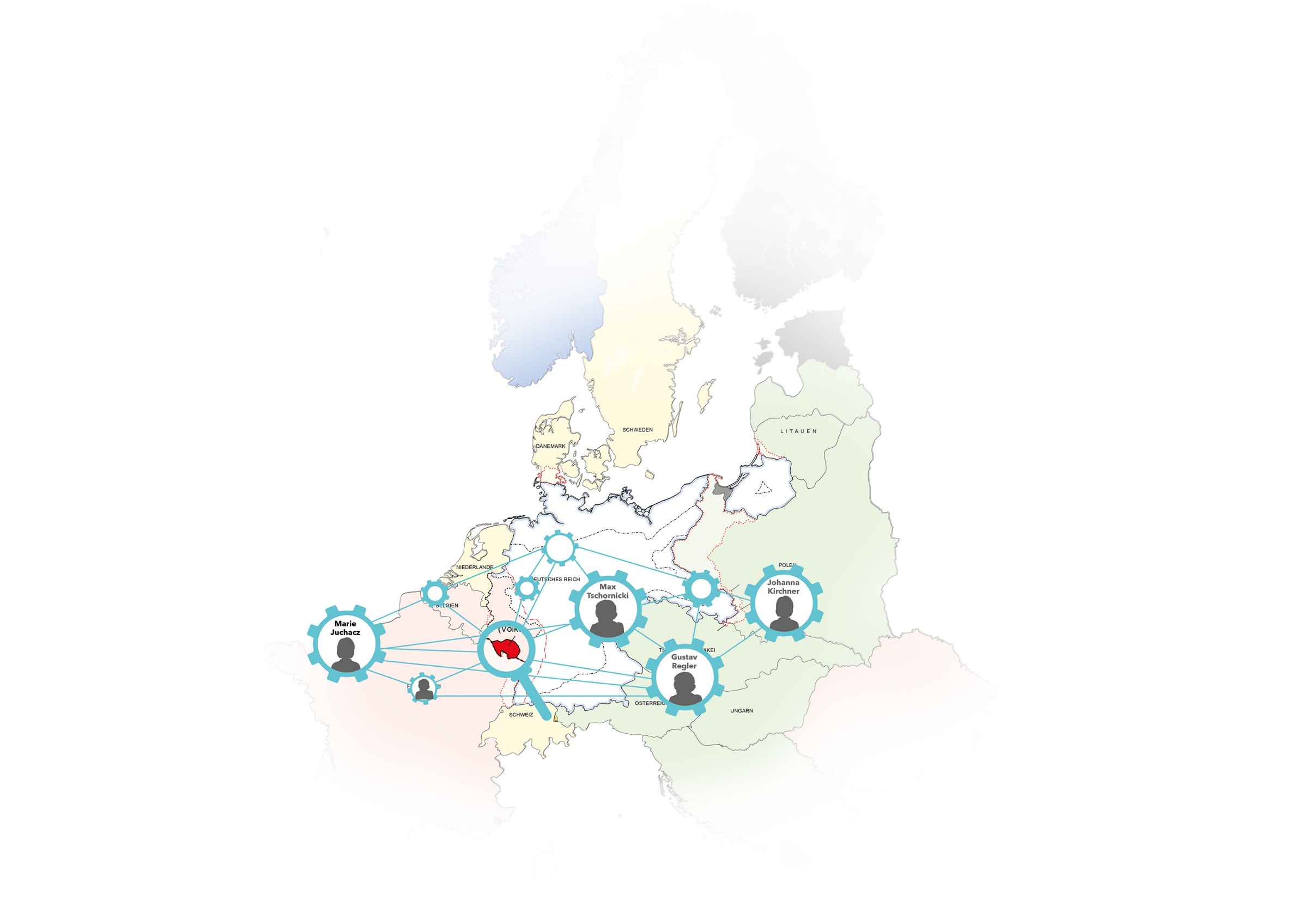 Sensibilisierung für die Themen Flucht, Widerstand und Verfolgung in der Vergangenheit. Aneignung und partizipativ-kreative Aufarbeitung biografischer Skizzen und Quellenmaterialien. Handlungskompetenzen für ein demokratisches und couragierten Handeln in einer Demokratie.ZielgruppeFür Jugendliche ab 14 JahrenZeitbedarf	2 x 90 MinutenMaterialien Ablaufplan, Musterlösung, Karten, Materialien zur Gruppenarbeit (Aktenauszüge, Biografien), Quellen und Literaturhinweise	Studienkreis Deutscher Widerstand 1933 1945 Frankfurt a.M.SK AN4680SK LWolf3Foto Lotte Schmidt: Privatbesitz/Reproduktion Gedenkstätte Deutscher Widerstandhttp://frankfurter-personenlexikon.de/node/4667. Stand 24.11.2020http://frankfurter-personenlexikon.de/node/4824 (Stand 25.11.2020)http://hessen.vvn-bda.de/lotte-schmidt/ (Stand 24.11.2020)